Шавель Светлана Александровна, учитель истории квалификационной категории «учитель-методист» государственного учреждения образования «Гимназия № 146 г. Минска»Билет 13Практическое задание.Партизанское движение и подпольная борьба на оккупированной территории Беларуси в годы Великой Отечественной войны.Используя представленные материалы, ответьте на вопросы (выполните задания):1. Как назывался орган, созданный для руководства партизанским движением в тылу противника?2. Представьте в виде схемы методы борьбы, которые применялись партизанами и подпольщиками.3. О выполнении какой задачи, стоявшей перед партизанами, свидетельствует картосхема?4. Приведите три аргумента, подтверждающие вывод: «Партизанское и подпольное движение в тылу противника было важным фактором победы СССР в Великой Отечественной войне». I. Из Постановления Государственного Комитета Обороны (30 мая 1942 г.)3. В своей практической деятельности по руководству партизанским движением Центральный Штаб Партизанского Движения должен исходить из того, что основной задачей партизанского движения является дезорганизация тыла противника:а) разрушение коммуникационных линий противника (подрыв мостов, порча железнодорожных путей, устройство крушений поездов, нападение на автомобильный и гужевой транспорт противника);б) разрушение линий связи (телефон, телеграф, радиостанции);в) уничтожение складов, боеприпасов, снаряжения, горючего и продовольствия;г) нападение на штабы и другие войсковые учреждения в тылу противника;д) уничтожение материальной части на аэродромах противника;е) осведомление частей Красной Армии о расположении, численности и передвижениях войск противника.II. Подпольная борьба (по материалам текста учебного пособия «История Беларуси, 1917 г. – начало XXI в.»). Большой вклад в победу в Великой Отечественной войне внесли подпольщики. Патриотическое подполье представляло собой совокупность организаций, которые вели нелегальную деятельность на оккупированной территории, направленную на противодействие политике оккупантов.Диверсионную деятельность на крупном железнодорожном узле Орша развернул бывший начальник паровозного депо этого узла Константин Сергеевич Заслонов (1910—1942). Он сумел устроиться начальником русских паровозных бригад с правом самостоятельного набора рабочей силы. Патриоты изготавливали мины, внешне похожие на куски угля. Через угольные склады их подбрасывали в паровозные топки. Таким образом заслоновцы выводили из строя поезда и осуществляли их крушения. Когда возникла угроза разоблачения К. С. Заслонова, он покинул Оршу и возглавил партизанский отряд. Погиб в бою с оккупантами. К. С. Заслонову посмертно присвоено звание Героя Советского Союза. Разворачивалась борьба против захватчиков и в оккупированном Минске, который гитлеровцы называли «стреляющим городом»III. «Рельсовая война» на оккупированной территории Беларуси (1943‒1944 гг.)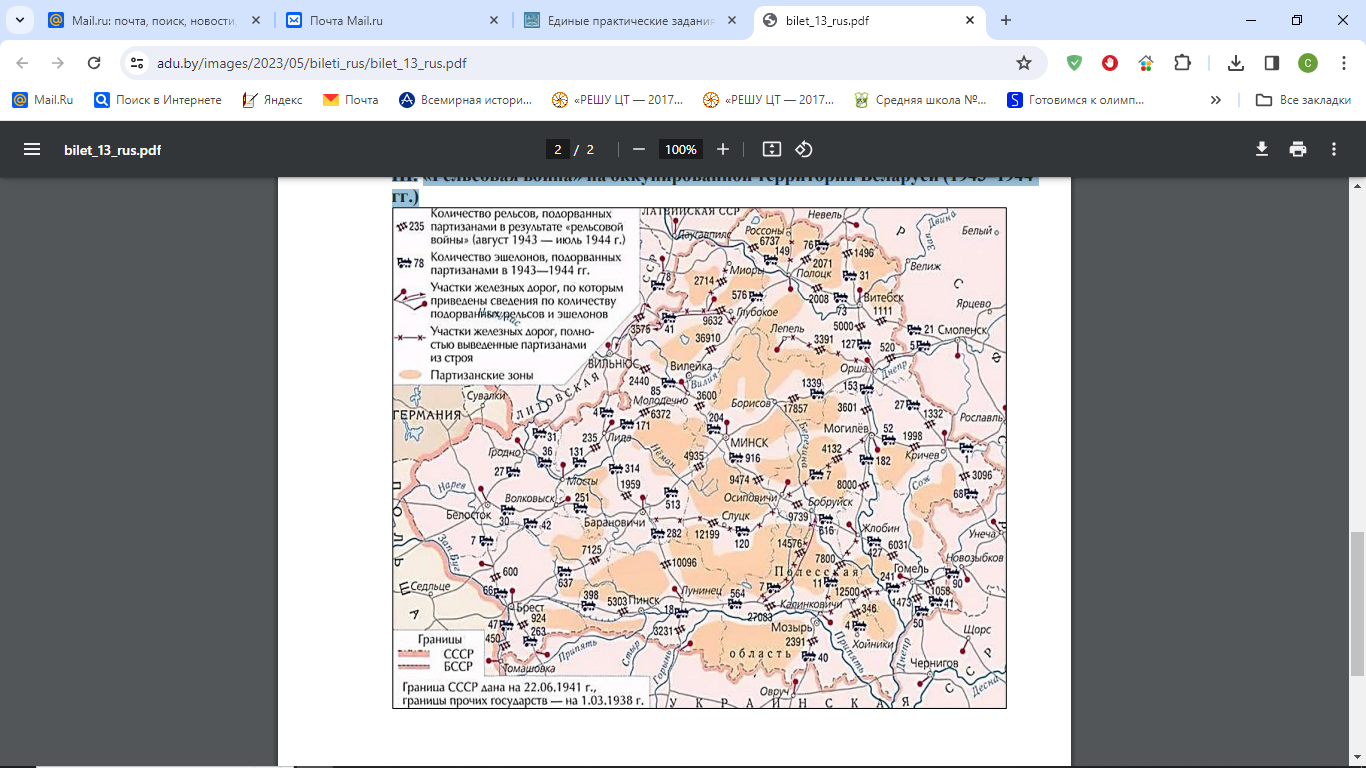 